	MondayTuesdayWednesdayThursdayFriday1.  Let’s learn the sign for September. 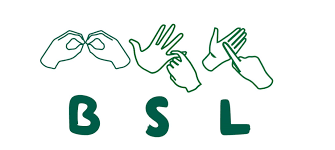 5.  Transport Week.  This week we will explore transport in different ways. 6.  We will be making our own vehicles using junk modelling and parts. 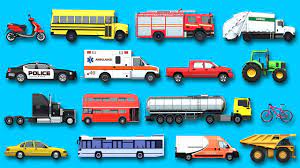 8.  Let’s go on the Birmingham tram today. 9.  Today let’s go for a walk. 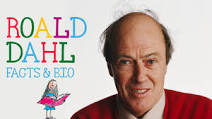 13.  Roald Dahl Day.  Please come to nursery dressed as your favourite character. 14.  Let’s make George’s Marvellous Medicine.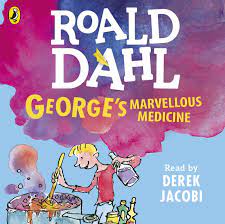 16.  We will be making our own ears and tails like Fantastic Mr Fox. 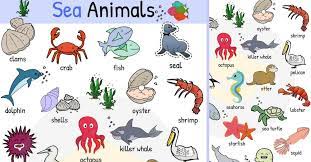 20.  Today we will be painting pictures of sea creatures. 21.  We will be making a collage of sea creatures using different materials. 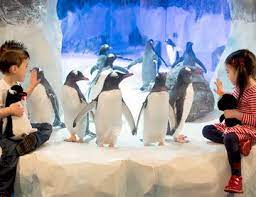 23.  We will be visiting the Sea life Centre.  Please see letter for more details. 26.  European Day of Language.  Let’s learn how to say hello in different languages. 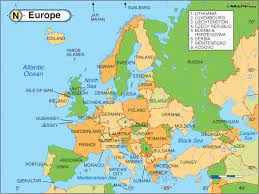 28.  To celebrate Italy, we will be making our own healthy pizzas.                                                                     29.  Let’s learn some salsa.   30.  Wear red, white or blue to celebrate England. 